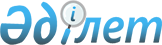 "2013-2015 жылдарға арналған аудандық бюджет туралы" Т. Рысқұлов аудандық
мәслихатының  2012 жылдың 21 желтоқсандағы № 9-5 шешіміне өзгерістер енгізу туралыЖамбыл облысы Т.Рысқұлов ауданы мәслихатының 2013 жылғы 17 шілдедегі № 14-4 шешімі. Жамбыл облысы Әділет департаментінде 2013 жылғы 29 шілдеде № 1982 болып тіркелді      РҚАО-ның ескертпесі.

      Құжаттың мәтінінде түпнұсқаның пунктуациясы мен орфографиясы сақталған.

      Қазақстан Республикасының 2008 жылғы 4 желтоқсандағы Бюджет кодексінің 109 бабына, «Қазақстан Республикасындағы жергілікті мемлекеттік басқару және өзін - өзі басқару туралы» Қазақстан Республикасының 2001 жылғы 23 қаңтардағы Заңының 6 бабына және «2013-2015 жылдарға арналған облыстық бюджет туралы» Жамбыл облыстық Мәслихатының 2012 жылдың 7 желтоқсандағы № 10-3 шешіміне өзгерістер енгізу туралы» Жамбыл облыстық Мәслихатының 2013 жылғы 4 шілдедегі № 15-3 шешіміне (нормативтік құқықтық актілерді мемлекеттік тіркеу Тізілімінде № 1966 болып тіркелген) сәйкес Т.Рысқұлов аудандық Мәслихат ШЕШІМ ЕТЕДІ:



      1. «2013-2015 жылдарға арналған аудандық бюджет туралы» Т. Рысқұлов аудандық Мәслихатының 2012 жылдың 21 желтоқсандағы № 9-5 шешіміне (нормативтік құқықтық актілерді мемлекеттік тіркеу Тізілімінде № 1868 болып тіркелген, 2013 жылдың 9 қаңтардағы № 3-4 және 11 қаңтардағы 5-6 «Құлан таңы» газетінде жарияланған») келесі өзгерістер енгізілсін:



      1 тармақта:

      1) тармақшада:

      «6 212 799» сандары «6 233 376» сандарымен ауыстырылсын;

      «4 187 172» сандары «4 207 749» сандарымен ауыстырылсын;

      2) тармақшада:

      «6 326 051» сандары «6 336 728» сандарымен ауыстырылсын;

      4) тармақшада:

      «33 340» сандары «43 240» сандарымен ауыстырылсын.



      2. Аталған шешімнің 1, 7 қосымшалары осы шешімнің 1 және  2 қосымшаларына сәйкес жаңа редакцияда мазмұндалсын.



      3. Осы шешім әділет органдарында мемлекеттік тіркелген күннен бастап күшіне енеді және 2013 жылдың 1 қантарынан қолданысқа енгізіледі.

      

      Аудандық Мәслихат                          Аудандық Мәслихат

      сессиясының төрағасы                       хатшысы

      Е. Абуталипов                              Б. Шамаев

Т.Рысқұлов аудандық мәслихаттың

2013 жылғы 17 шілдедегі

№ 14-4 шешіміне қосымшаТ.Рысқұлов аудандық мәслихаттың

2012 жылғы 21 желтоқсандағы

№ 9-5 шешіміне қосымша 2013 жылға арналған бюджет(мың теңге)

Т.Рысқұлов аудандық мәслихаттың

2013 жылғы 17 шілдедегі

№ 14-4 шешіміне 2 қосымшаТ.Рысқұлов аудандық Мәслихаттың

2012 жылғы 21 желтоқсандағы

№ 9-5 шешіміне 7 қосымша 2013 жылға арналған ауданның әрбір ауылдық (селолық) округтің бюджеттік бағдарламалары(мың теңге)кестенің жалғасы:
					© 2012. Қазақстан Республикасы Әділет министрлігінің «Қазақстан Республикасының Заңнама және құқықтық ақпарат институты» ШЖҚ РМК
				СанатыСанатыСанатыКірістер атауыСомасыСыныбыСыныбыСыныбыСомасыІшкі сыныбыІшкі сыныбыСомасы12345I. КІРІСТЕР6 233 3761Салықтық түсімдер2 006 36701Табыс салығы209 6882Жеке табыс салығы209 68803Әлеуметтік салық181 3671Әлеуметтік салық181 36704Меншікке салынатын салықтар1 598 5311Мүлікке салынатын салықтар1 543 8963Жер салығы8 2244Көлік құралдарына салынатын салық42 5005Бірыңғай жер салығы3 91105Тауарларға, жұмыстарға және қызметтерге салынатын ішкі салықтар11 4952Акциздер3 2803Табиғи және басқа да ресурстарды пайдаланғаны үшін түсетін түсімдер1 8504Кәсіпкерлік және кәсіби қызметті жүргізгені үшін алынатын алымдар5 8525Құмар ойын бизнесіне салық51308Заңдық мәнді іс-әрекеттерді жасағаны және (немесе) оған уәкілеттігі бар мемлекеттік органдар немесе лауазымды адамдар құжаттар бергені үшін алынатын міндетті төлемдер5 2861Мемлекеттік баж5 2862Салықтық емес түсімдер12 61501Мемлекеттік меншіктен түсетін кірістер1 1601Мемлекеттік кәсіпорындардың таза кірісі бөлігінің түсімдері605Мемлекет меншігіндегі мүлікті жалға беруден түсетін кірістер1 10002Мемлекеттік бюджеттен қаржыландырылатын мемлекеттік мекемелердің тауарларды (жұмыстарды, қызметтерді) өткізуінен түсетін түсімдер1001Мемлекеттік бюджеттен қаржыландырылатын мемлекеттік мекемелердің тауарларды (жұмыстарды, қызметтерді) өткізуінен түсетін түсімдер10004Мемлекеттік бюджеттен қаржыландырылатын, сондай-ақ Қазақстан Республикасы Ұлттық Банкінің бюджетінен (шығыстар сметасынан) ұсталатын және қаржыландырылатын мемлекеттік мекемелер салатын айыппұлдар, өсімпұлдар, санкциялар, өндіріп алулар1741Мұнай секторы ұйымдарынан түсетін түсімдерді қоспағанда, мемлекеттік бюджеттен қаржыландырылатын, сондай-ақ Қазақстан Республикасы Ұлттық Банкінің бюджетінен (шығыстар сметасынан) ұсталатын және қаржыландырылатын мемлекеттік мекемелер салатын айыппұлдар, өсімпұлдар, санкциялар, өндіріп алулар 17406Басқа да салықтық емес түсімдер11 1811Басқа да салықтық емес түсімдер11 1813Негізгі капиталды сатудан түсетін түсімдер6 64501Мемлекеттік мекемелерге бекітілген мемлекеттік мүлікті сату2 1521Мемлекеттік мекемелерге бекітілген мемлекеттік мүлікті сату2 15203Жерді және материалдық емес активтерді сату4 4931Жерді сату3 8782Материалдық емес активтерді сату6154Трансферттердің түсімдері4 207 74902Мемлекеттік басқарудың жоғары тұрған органдарынан түсетін трансферттер4 207 7492Облыстық бюджеттен түсетін трансферттер4 207 749Функционалдық топФункционалдық топФункционалдық топФункционалдық топШығыстар атауыСомасы, мың теңгеБюджеттік бағдарламалардың әкімшісіБюджеттік бағдарламалардың әкімшісіБюджеттік бағдарламалардың әкімшісіБюджеттік бағдарламалардың әкімшісіСомасы, мың теңгеБағдарламаБағдарламаБағдарламаСомасы, мың теңге123445II.ШЫҒЫНДАРII.ШЫҒЫНДАР6 336 72801Жалпы сипаттағы мемлекеттік қызметтерЖалпы сипаттағы мемлекеттік қызметтер381 616112Аудан (облыстық маңызы бар қала) мәслихатының аппаратыАудан (облыстық маңызы бар қала) мәслихатының аппараты14 218001Аудан (облыстық маңызы бар қала) мәслихатының қызметін қамтамасыз ету жөніндегі қызметтерАудан (облыстық маңызы бар қала) мәслихатының қызметін қамтамасыз ету жөніндегі қызметтер13 435003Мемлекеттік органның күрделі шығыстарыМемлекеттік органның күрделі шығыстары783122Аудан (облыстық маңызы бар қала) әкімінің аппаратыАудан (облыстық маңызы бар қала) әкімінің аппараты95 468001Аудан (облыстық маңызы бар қала) әкімінің қызметін қамтамасыз ету жөніндегі қызметтерАудан (облыстық маңызы бар қала) әкімінің қызметін қамтамасыз ету жөніндегі қызметтер67 679002Ақпараттық жүйелер құруАқпараттық жүйелер құру10 257003Мемлекеттік органдардың күрделі шығыстарыМемлекеттік органдардың күрделі шығыстары16 867009Ведомстволық бағыныстағы мемлекеттік мекемелерінің және ұйымдарының күрделі шығыстарыВедомстволық бағыныстағы мемлекеттік мекемелерінің және ұйымдарының күрделі шығыстары665123Қаладағы аудан, аудандық маңызы бар қала, кент, ауыл (село), ауылдық (селолық) округ әкімінің аппаратыҚаладағы аудан, аудандық маңызы бар қала, кент, ауыл (село), ауылдық (селолық) округ әкімінің аппараты229 586001Қаладағы ауданның, аудандық маңызы бар қаланың, кент, ауыл (село), ауылдық (селолық) округ әкімінің қызметін қамтамасыз ету жөніндегі қызметтерҚаладағы ауданның, аудандық маңызы бар қаланың, кент, ауыл (село), ауылдық (селолық) округ әкімінің қызметін қамтамасыз ету жөніндегі қызметтер196 248022Мемлекеттік органдардың күрделі шығыстарыМемлекеттік органдардың күрделі шығыстары33 338452Ауданның (облыстық маңызы бар қаланың) қаржы бөліміАуданның (облыстық маңызы бар қаланың) қаржы бөлімі23 574001Ауданның (облыстық маңызы бар қаланың) бюджетін орындау және ауданның (облыстық маңызы бар қаланың) коммуналдық меншігін басқару саласындағы мемлекеттік саясатты іске асыру жөніндегі қызметтерАуданның (облыстық маңызы бар қаланың) бюджетін орындау және ауданның (облыстық маңызы бар қаланың) коммуналдық меншігін басқару саласындағы мемлекеттік саясатты іске асыру жөніндегі қызметтер17 571003Салық салу мақсатында мүлікті бағалауды жүргізуСалық салу мақсатында мүлікті бағалауды жүргізу1 731010Жекешелендіру, коммуналдық меншікті басқару, жекешелендіруден кейінгі қызмет және осыған байланысты дауларды реттеуЖекешелендіру, коммуналдық меншікті басқару, жекешелендіруден кейінгі қызмет және осыған байланысты дауларды реттеу420011Коммуналдық меншікке түскен мүлікті есепке алу, сақтау, бағалау және сатуКоммуналдық меншікке түскен мүлікті есепке алу, сақтау, бағалау және сату75018Мемлекеттік органның күрделі шығыстарыМемлекеттік органның күрделі шығыстары3 777453Ауданның (облыстық маңызы бар қаланың) экономика және бюджеттік жоспарлау бөліміАуданның (облыстық маңызы бар қаланың) экономика және бюджеттік жоспарлау бөлімі18 770001Экономикалық саясатты, мемлекеттік жоспарлау жүйесін қалыптастыру және дамыту және ауданды (облыстық маңызы бар қаланы) басқару саласындағы мемлекеттік саясатты іске асыру жөніндегі қызметтерЭкономикалық саясатты, мемлекеттік жоспарлау жүйесін қалыптастыру және дамыту және ауданды (облыстық маңызы бар қаланы) басқару саласындағы мемлекеттік саясатты іске асыру жөніндегі қызметтер14 774004Мемлекеттік органның күрделі шығыстарыМемлекеттік органның күрделі шығыстары3 99602ҚорғанысҚорғаныс3 970122Аудан (облыстық маңызы бар қала) әкімінің аппаратыАудан (облыстық маңызы бар қала) әкімінің аппараты3 970005Жалпыға бірдей әскери міндетті атқару шеңберіндегі іс-шараларЖалпыға бірдей әскери міндетті атқару шеңберіндегі іс-шаралар1 970006Аудан (облыстық маңызы бар қала) ауқымындағы төтенше жағдайлардың алдын алу және оларды жоюАудан (облыстық маңызы бар қала) ауқымындағы төтенше жағдайлардың алдын алу және оларды жою500007Аудандық (қалалық) ауқымдағы дала өрттерінің, сондай-ақ мемлекеттік өртке қарсы қызмет органдары құрылмаған елді мекендерде өрттердің алдын алу және оларды сөндіру жөніндегі іс-шараларАудандық (қалалық) ауқымдағы дала өрттерінің, сондай-ақ мемлекеттік өртке қарсы қызмет органдары құрылмаған елді мекендерде өрттердің алдын алу және оларды сөндіру жөніндегі іс-шаралар1 50003Қоғамдық тәртіп, қауіпсіздік, құқықтық, сот, қылмыстық-атқару қызметіҚоғамдық тәртіп, қауіпсіздік, құқықтық, сот, қылмыстық-атқару қызметі5 000458Ауданның (облыстық маңызы бар қаланың) тұрғын үй-коммуналдық шаруашылығы, жолаушылар көлігі және автомобиль жолдары бөліміАуданның (облыстық маңызы бар қаланың) тұрғын үй-коммуналдық шаруашылығы, жолаушылар көлігі және автомобиль жолдары бөлімі5 000021Елді мекендерде жол жүрісі қәуіпсіздігін қамтамасыз етуЕлді мекендерде жол жүрісі қәуіпсіздігін қамтамасыз ету5 00004Білім беруБілім беру3 891 153464Ауданның (облыстық маңызы бар қаланың) білім бөліміАуданның (облыстық маңызы бар қаланың) білім бөлімі416 428009Мектепке дейінгі тәрбиелеу мен оқытуды қамтамасыз етуМектепке дейінгі тәрбиелеу мен оқытуды қамтамасыз ету267 236040Мектепке дейінгі білім беру ұйымдарында мемлекеттік білім беру тапсырысын іске асыруғаМектепке дейінгі білім беру ұйымдарында мемлекеттік білім беру тапсырысын іске асыруға149 192123Қаладағы аудан, аудандық маңызы бар қала, кент, ауыл (село), ауылдық (селолық) округ әкімінің аппаратыҚаладағы аудан, аудандық маңызы бар қала, кент, ауыл (село), ауылдық (селолық) округ әкімінің аппараты11 118005Ауылдық (селолық) жерлерде балаларды мектепке дейін тегін алып баруды және кері алып келуді ұйымдастыруАуылдық (селолық) жерлерде балаларды мектепке дейін тегін алып баруды және кері алып келуді ұйымдастыру11 118464Ауданның (облыстық маңызы бар қаланың) білім бөліміАуданның (облыстық маңызы бар қаланың) білім бөлімі2 926 576003Жалпы білім беруЖалпы білім беру2 802 361006Балаларға қосымша білім беруБалаларға қосымша білім беру124 215464Ауданның (облыстық маңызы бар қаланың) білім бөліміАуданның (облыстық маңызы бар қаланың) білім бөлімі278 333001Жергілікті деңгейде білім беру саласындағы мемлекеттік саясатты іске асыру жөніндегі қызметтерЖергілікті деңгейде білім беру саласындағы мемлекеттік саясатты іске асыру жөніндегі қызметтер8 096004Ауданның (облыстық маңызы бар қаланың) мемлекеттік білім беру мекемелерінде білім беру жүйесін ақпараттандыруАуданның (облыстық маңызы бар қаланың) мемлекеттік білім беру мекемелерінде білім беру жүйесін ақпараттандыру22 225005Ауданның (облыстык маңызы бар қаланың) мемлекеттік білім беру мекемелер үшін оқулықтар мен оқу-әдiстемелiк кешендерді сатып алу және жеткізуАуданның (облыстык маңызы бар қаланың) мемлекеттік білім беру мекемелер үшін оқулықтар мен оқу-әдiстемелiк кешендерді сатып алу және жеткізу41 804012Мемлекеттік органның күрделі шығыстарыМемлекеттік органның күрделі шығыстары3 950015Жетім баланы (жетім балаларды) және ата-аналарының қамқорынсыз қалған баланы (балаларды) күтіп-ұстауға асыраушыларына ай сайынғы ақшалай қаражат төлемдеріЖетім баланы (жетім балаларды) және ата-аналарының қамқорынсыз қалған баланы (балаларды) күтіп-ұстауға асыраушыларына ай сайынғы ақшалай қаражат төлемдері14 952020Үйде оқытылатын мүгедек балаларды жабдықпен, бағдарламалық қамтыммен қамтамасыз етуҮйде оқытылатын мүгедек балаларды жабдықпен, бағдарламалық қамтыммен қамтамасыз ету3 200067Ведомстволық бағыныстағы мемлекеттік мекемелерінің және ұйымдарының күрделі шығыстарыВедомстволық бағыныстағы мемлекеттік мекемелерінің және ұйымдарының күрделі шығыстары184 106466Ауданның (облыстық маңызы бар қаланың) сәулет, қала құрылысы және құрылыс бөліміАуданның (облыстық маңызы бар қаланың) сәулет, қала құрылысы және құрылыс бөлімі258 698037Білім беру объектілерін салу және реконструкциялауБілім беру объектілерін салу және реконструкциялау258 69806Әлеуметтік көмек және әлеуметтік қамсыздандыруӘлеуметтік көмек және әлеуметтік қамсыздандыру267 778451Ауданның (облыстық маңызы бар қаланың) жұмыспен қамту және әлеуметтік бағдарламалар бөліміАуданның (облыстық маңызы бар қаланың) жұмыспен қамту және әлеуметтік бағдарламалар бөлімі236 403002Еңбекпен қамту бағдарламасыЕңбекпен қамту бағдарламасы38 988004Ауылдық жерлерде тұратын денсаулық сақтау, білім беру, әлеуметтік қамтамасыз ету, мәдениет, спорт және ветеринар мамандарына отын сатып алуға Қазақстан Республикасының заңнамасына сәйкес әлеуметтік көмек көрсетуАуылдық жерлерде тұратын денсаулық сақтау, білім беру, әлеуметтік қамтамасыз ету, мәдениет, спорт және ветеринар мамандарына отын сатып алуға Қазақстан Республикасының заңнамасына сәйкес әлеуметтік көмек көрсету22 037005Мемлекеттік атаулы әлеуметтік көмекМемлекеттік атаулы әлеуметтік көмек10 000006Тұрғын үй көмегіТұрғын үй көмегі8 864007Жергілікті өкілетті органдардың шешімі бойынша мұқтаж азаматтардың жекелеген топтарына әлеуметтік көмекЖергілікті өкілетті органдардың шешімі бойынша мұқтаж азаматтардың жекелеген топтарына әлеуметтік көмек20 838010Үйден тәрбиеленіп оқытылатын мүгедек балаларды материалдық қамтамасыз етуҮйден тәрбиеленіп оқытылатын мүгедек балаларды материалдық қамтамасыз ету5 984014Мұқтаж азаматтарға үйде әлеуметтік көмек көрсетуМұқтаж азаматтарға үйде әлеуметтік көмек көрсету20 96301618 жасқа дейінгі балаларға мемлекеттік жәрдемақылар18 жасқа дейінгі балаларға мемлекеттік жәрдемақылар100 000017Мүгедектерді оңалту жеке бағдарламасына сәйкес, мұқтаж мүгедектерді міндетті гигиеналық құралдармен және ымдау тілі мамандарының қызмет көрсетуін, жеке көмекшілермен қамтамасыз етуМүгедектерді оңалту жеке бағдарламасына сәйкес, мұқтаж мүгедектерді міндетті гигиеналық құралдармен және ымдау тілі мамандарының қызмет көрсетуін, жеке көмекшілермен қамтамасыз ету7 700023Жұмыспен қамту орталықтарының қызметін қамтамасыз етуЖұмыспен қамту орталықтарының қызметін қамтамасыз ету1 029451Ауданның (облыстық маңызы бар қаланың) жұмыспен қамту және әлеуметтік бағдарламалар бөліміАуданның (облыстық маңызы бар қаланың) жұмыспен қамту және әлеуметтік бағдарламалар бөлімі31 375001Жергілікті деңгейде халық үшін әлеуметтік бағдарламаларды жұмыспен қамтуды қамтамасыз етуді іске асыру саласындағы мемлекеттік саясатты іске асыру жөніндегі қызметтерЖергілікті деңгейде халық үшін әлеуметтік бағдарламаларды жұмыспен қамтуды қамтамасыз етуді іске асыру саласындағы мемлекеттік саясатты іске асыру жөніндегі қызметтер29 525011Жәрдемақыларды және басқа да әлеуметтік төлемдерді есептеу, төлеу мен жеткізу бойынша қызметтерге ақы төлеуЖәрдемақыларды және басқа да әлеуметтік төлемдерді есептеу, төлеу мен жеткізу бойынша қызметтерге ақы төлеу1 000021Мемлекеттік органның күрделі шығыстарыМемлекеттік органның күрделі шығыстары85007Тұрғын үй-коммуналдық шаруашылықТұрғын үй-коммуналдық шаруашылық854 246458Ауданның (облыстық маңызы бар қаланың) тұрғын үй-коммуналдық шаруашылығы, жолаушылар көлігі және автомобиль жолдары бөліміАуданның (облыстық маңызы бар қаланың) тұрғын үй-коммуналдық шаруашылығы, жолаушылар көлігі және автомобиль жолдары бөлімі5 210003Мемлекеттік тұрғын үй қорының сақталуын ұйымдастыруМемлекеттік тұрғын үй қорының сақталуын ұйымдастыру5 210466Ауданның (облыстық маңызы бар қаланың) сәулет, қала құрылысы және құрылыс бөліміАуданның (облыстық маңызы бар қаланың) сәулет, қала құрылысы және құрылыс бөлімі36 806003Мемлекеттік коммуналдық тұрғын үй қорының тұрғын үйін жобалау, салу және (немесе) сатып алуМемлекеттік коммуналдық тұрғын үй қорының тұрғын үйін жобалау, салу және (немесе) сатып алу15 000004Инженерлік коммуникациялық инфрақұрылымды жобалау, дамыту, жайластыру және (немесе) сатып алуИнженерлік коммуникациялық инфрақұрылымды жобалау, дамыту, жайластыру және (немесе) сатып алу249072Жұмыспен қамту-2020 бағдарламасы шеңберінде тұрғын жай салу және (немесе) сатып алу және инженерлік коммуникациялық инфрақұрылымдарды дамыту (немесе) сатып алуЖұмыспен қамту-2020 бағдарламасы шеңберінде тұрғын жай салу және (немесе) сатып алу және инженерлік коммуникациялық инфрақұрылымдарды дамыту (немесе) сатып алу16 557074Жұмыспен қамту 2020 жол картасының екінші бағыты шеңберінде жетіспейтін инженерлік-коммуникациялық инфрақұрылымды дамыту мен жайластыруғаЖұмыспен қамту 2020 жол картасының екінші бағыты шеңберінде жетіспейтін инженерлік-коммуникациялық инфрақұрылымды дамыту мен жайластыруға5 000123Қаладағы аудан, аудандық маңызы бар қала, кент, ауыл (село), ауылдық (селолық) округ әкімінің аппаратыҚаладағы аудан, аудандық маңызы бар қала, кент, ауыл (село), ауылдық (селолық) округ әкімінің аппараты8 340014Елді мекендерді сумен жабдықтауды ұйымдастыруЕлді мекендерді сумен жабдықтауды ұйымдастыру8 340458Ауданның (облыстық маңызы бар қаланың) тұрғын үй-коммуналдық шаруашылығы, жолаушылар көлігі және автомобиль жолдары бөліміАуданның (облыстық маңызы бар қаланың) тұрғын үй-коммуналдық шаруашылығы, жолаушылар көлігі және автомобиль жолдары бөлімі7 919012Сумен жабдықтау және су бөлу жүйесінің қызмет етуіСумен жабдықтау және су бөлу жүйесінің қызмет етуі1 321028Коммуналдық шаруашылығын дамытуКоммуналдық шаруашылығын дамыту939058Елді мекендердегі сумен жабдықтау және су бұру жүйелерін дамытуЕлді мекендердегі сумен жабдықтау және су бұру жүйелерін дамыту5 659466Ауданның (облыстық маңызы бар қаланың) сәулет, қала құрылысы және құрылыс бөліміАуданның (облыстық маңызы бар қаланың) сәулет, қала құрылысы және құрылыс бөлімі657 607058Елді мекендердегі сумен жабдықтау және су бұру жүйелерін дамытуЕлді мекендердегі сумен жабдықтау және су бұру жүйелерін дамыту657 607123Қаладағы аудан, аудандық маңызы бар қала, кент, ауыл (село), ауылдық (селолық) округ әкімінің аппаратыҚаладағы аудан, аудандық маңызы бар қала, кент, ауыл (село), ауылдық (селолық) округ әкімінің аппараты126 364008Елді мекендерде көшелерді жарықтандыруЕлді мекендерде көшелерді жарықтандыру23 639009Елді мекендердің санитариясын қамтамасыз етуЕлді мекендердің санитариясын қамтамасыз ету9 562011Елді мекендерді абаттандыру мен көгалдандыруЕлді мекендерді абаттандыру мен көгалдандыру93 163458Ауданның (облыстық маңызы бар қаланың) тұрғын үй-коммуналдық шаруашылығы, жолаушылар көлігі және автомобиль жолдары бөліміАуданның (облыстық маңызы бар қаланың) тұрғын үй-коммуналдық шаруашылығы, жолаушылар көлігі және автомобиль жолдары бөлімі12 000018Елді мекендерді абаттандыру және көгалдандыруЕлді мекендерді абаттандыру және көгалдандыру12 00008Мәдениет, спорт, туризм және ақпараттық кеңістікМәдениет, спорт, туризм және ақпараттық кеңістік289 363455Ауданның (облыстық маңызы бар қаланың) мәдениет және тілдерді дамыту бөліміАуданның (облыстық маңызы бар қаланың) мәдениет және тілдерді дамыту бөлімі137 693003Мәдени-демалыс жұмысын қолдауМәдени-демалыс жұмысын қолдау101 315005Зоопарктер мен дендропарктердің жұмыс істеуін қамтамасыз етуЗоопарктер мен дендропарктердің жұмыс істеуін қамтамасыз ету36 378465Ауданның (облыстық маңызы бар қаланың) дене шынықтыру және спорт бөліміАуданның (облыстық маңызы бар қаланың) дене шынықтыру және спорт бөлімі4 500006Аудандық (облыстық маңызы бар қалалық) деңгейде спорттық жарыстар өткiзуАудандық (облыстық маңызы бар қалалық) деңгейде спорттық жарыстар өткiзу1 500007Әртүрлi спорт түрлерi бойынша аудан (облыстық маңызы бар қала) құрама командаларының мүшелерiн дайындау және олардың облыстық спорт жарыстарына қатысуыӘртүрлi спорт түрлерi бойынша аудан (облыстық маңызы бар қала) құрама командаларының мүшелерiн дайындау және олардың облыстық спорт жарыстарына қатысуы3 000455Ауданның (облыстық маңызы бар қаланың) мәдениет және тілдерді дамыту бөліміАуданның (облыстық маңызы бар қаланың) мәдениет және тілдерді дамыту бөлімі60 329006Аудандық (қалалық) кітапханалардың жұмыс істеуіАудандық (қалалық) кітапханалардың жұмыс істеуі59 629007Мемлекеттік тілді және Қазақстан халықтарының басқа да тілдерін дамытуМемлекеттік тілді және Қазақстан халықтарының басқа да тілдерін дамыту700456Ауданның (облыстық маңызы бар қаланың) ішкі саясат бөліміАуданның (облыстық маңызы бар қаланың) ішкі саясат бөлімі23 014002Газеттер мен журналдар арқылы мемлекеттік ақпараттық саясат жүргізу жөніндегі қызметтерГазеттер мен журналдар арқылы мемлекеттік ақпараттық саясат жүргізу жөніндегі қызметтер23 014455Ауданның (облыстық маңызы бар қаланың) мәдениет және тілдерді дамыту бөліміАуданның (облыстық маңызы бар қаланың) мәдениет және тілдерді дамыту бөлімі26 713001Жергілікті деңгейде тілдерді және мәдениетті дамыту саласындағы мемлекеттік саясатты іске асыру жөніндегі қызметтерЖергілікті деңгейде тілдерді және мәдениетті дамыту саласындағы мемлекеттік саясатты іске асыру жөніндегі қызметтер6 373010Мемлекеттік органның күрделі шығыстарыМемлекеттік органның күрделі шығыстары200032Ведомстволық бағыныстағы мемлекеттік мекемелерінің және ұйымдарының күрделі шығыстарыВедомстволық бағыныстағы мемлекеттік мекемелерінің және ұйымдарының күрделі шығыстары20 140456Ауданның (облыстық маңызы бар қаланың) ішкі саясат бөліміАуданның (облыстық маңызы бар қаланың) ішкі саясат бөлімі28 866001Жергілікті деңгейде ақпарат, мемлекеттілікті нығайту және азаматтардың әлеуметтік сенімділігін қалыптастыру саласында мемлекеттік саясатты іске асыру жөніндегі қызметтерЖергілікті деңгейде ақпарат, мемлекеттілікті нығайту және азаматтардың әлеуметтік сенімділігін қалыптастыру саласында мемлекеттік саясатты іске асыру жөніндегі қызметтер12 562003Жастар саясаты саласында іс-шараларды іске асыруЖастар саясаты саласында іс-шараларды іске асыру13 306006Мемлекеттік органның күрделі шығыстарыМемлекеттік органның күрделі шығыстары150032Ведомстволық бағыныстағы мемлекеттік мекемелерінің және ұйымдарының күрделі шығыстарыВедомстволық бағыныстағы мемлекеттік мекемелерінің және ұйымдарының күрделі шығыстары2 848465Ауданның (облыстық маңызы бар қаланың) дене шынықтыру және спорт бөліміАуданның (облыстық маңызы бар қаланың) дене шынықтыру және спорт бөлімі8 248001Жергілікті деңгейде дене шынықтыру және спорт саласындағы мемлекеттік саясатты іске асыру жөніндегі қызметтерЖергілікті деңгейде дене шынықтыру және спорт саласындағы мемлекеттік саясатты іске асыру жөніндегі қызметтер7 798004Мемлекеттік органның күрделі шығыстарыМемлекеттік органның күрделі шығыстары45009Отын-энергетика кешені және жер қойнауын пайдалануОтын-энергетика кешені және жер қойнауын пайдалану11 612458Ауданның (облыстық маңызы бар қаланың) тұрғын үй-коммуналдық шаруашылығы, жолаушылар көлігі және автомобиль жолдары бөліміАуданның (облыстық маңызы бар қаланың) тұрғын үй-коммуналдық шаруашылығы, жолаушылар көлігі және автомобиль жолдары бөлімі4 000019Жылу-энергетикалық жүйені дамытуЖылу-энергетикалық жүйені дамыту4 000466Ауданның (облыстық маңызы бар қаланың) сәулет, қала құрылысы және құрылыс бөліміАуданның (облыстық маңызы бар қаланың) сәулет, қала құрылысы және құрылыс бөлімі7 612009Жылу-энергетикалық жүйені дамытуЖылу-энергетикалық жүйені дамыту7 61210Ауыл, су, орман, балық шаруашылығы, ерекше қорғалатын табиғи аумақтар, қоршаған ортаны және жануарлар дүниесін қорғау, жер қатынастарыАуыл, су, орман, балық шаруашылығы, ерекше қорғалатын табиғи аумақтар, қоршаған ортаны және жануарлар дүниесін қорғау, жер қатынастары138 391454Ауданның (облыстық маңызы бар қаланың) кәсіпкерлік және ауыл шаруашылығы бөліміАуданның (облыстық маңызы бар қаланың) кәсіпкерлік және ауыл шаруашылығы бөлімі7 470099Мамандардың әлеуметтік көмек көрсетуі жөніндегі шараларды іске асыруМамандардың әлеуметтік көмек көрсетуі жөніндегі шараларды іске асыру7 470466Ауданның (облыстық маңызы бар қаланың) сәулет, қала құрылысы және құрылыс бөліміАуданның (облыстық маңызы бар қаланың) сәулет, қала құрылысы және құрылыс бөлімі6 752010Ауыл шаруашылығы объектілерін дамытуАуыл шаруашылығы объектілерін дамыту6 752473Ауданның (облыстық маңызы бар қаланың) ветеринария бөліміАуданның (облыстық маңызы бар қаланың) ветеринария бөлімі22 846001Жергілікте деңгейде ветеринария саласындағы мемлекеттік саясатты іске асыру жөніндегі қызметтерЖергілікте деңгейде ветеринария саласындағы мемлекеттік саясатты іске асыру жөніндегі қызметтер9 024003Мемлекеттік органдардың күрделі шығыстарыМемлекеттік органдардың күрделі шығыстары249007Қаңғыбас иттер мен мысықтарды аулауды және жоюды ұйымдастыруҚаңғыбас иттер мен мысықтарды аулауды және жоюды ұйымдастыру2 125008Алып қойылатын және жойылатын ауру жануарлардың, жануарлардан алынатын өнімдер мен шикізаттың құнын иелеріне өтеуАлып қойылатын және жойылатын ауру жануарлардың, жануарлардан алынатын өнімдер мен шикізаттың құнын иелеріне өтеу1 500009Жануарлардың энзоотиялық аурулары бойынша ветеринарлық іс-шараларды жүргізуЖануарлардың энзоотиялық аурулары бойынша ветеринарлық іс-шараларды жүргізу7 000010Ауыл шаруашылығы жануарларын бірдейлендіру жөніндегі іс-шараларды жүргізуАуыл шаруашылығы жануарларын бірдейлендіру жөніндегі іс-шараларды жүргізу2 948463Ауданның (облыстық маңызы бар қаланың) жер қатынастары бөліміАуданның (облыстық маңызы бар қаланың) жер қатынастары бөлімі7 569001Аудан (облыстық маңызы бар қала) аумағында жер қатынастарын реттеу саласындағы мемлекеттік саясатты іске асыру жөніндегі қызметтерАудан (облыстық маңызы бар қала) аумағында жер қатынастарын реттеу саласындағы мемлекеттік саясатты іске асыру жөніндегі қызметтер5 903006Аудандық маңызы бар қалалардың, кенттердің, ауылдардың (селолардың), ауылдық (селолық) округтердің шекарасын белгілеу кезінде жүргізілетін жерге орналастыруАудандық маңызы бар қалалардың, кенттердің, ауылдардың (селолардың), ауылдық (селолық) округтердің шекарасын белгілеу кезінде жүргізілетін жерге орналастыру1 516007Мемлекеттік органның материалдық-техникалық жарақтандыруМемлекеттік органның материалдық-техникалық жарақтандыру150473Ауданның (облыстық маңызы бар қаланың) ветеринария бөліміАуданның (облыстық маңызы бар қаланың) ветеринария бөлімі93 754011Эпизоотияға қарсы іс-шаралар жүргізуЭпизоотияға қарсы іс-шаралар жүргізу93 75411Өнеркәсіп, сәулет, қала құрылысы және құрылыс қызметіӨнеркәсіп, сәулет, қала құрылысы және құрылыс қызметі51 144466Ауданның (облыстық маңызы бар қаланың) сәулет, қала құрылысы және құрылыс бөліміАуданның (облыстық маңызы бар қаланың) сәулет, қала құрылысы және құрылыс бөлімі51 144001Құрылыс, облыс қалаларының, аудандарының және елді мекендерінің сәулеттік бейнесін жақсарту саласындағы мемлекеттік саясатты іске асыру және ауданның (облыстық маңызы бар қаланың) аумағын оңтайлы және тиімді қала құрылыстық игеруді қамтамасыз ету жөніндегі қызметтерҚұрылыс, облыс қалаларының, аудандарының және елді мекендерінің сәулеттік бейнесін жақсарту саласындағы мемлекеттік саясатты іске асыру және ауданның (облыстық маңызы бар қаланың) аумағын оңтайлы және тиімді қала құрылыстық игеруді қамтамасыз ету жөніндегі қызметтер20 855013Аудан аумағында қала құрлысын дамытудың кешенді схемаларын, аудандық (облыстық) маңызы бар қалалардың, кенттердің және өзге де ауылдық елді мекендердің бас жоспарларын әзірлеуАудан аумағында қала құрлысын дамытудың кешенді схемаларын, аудандық (облыстық) маңызы бар қалалардың, кенттердің және өзге де ауылдық елді мекендердің бас жоспарларын әзірлеу29 919015Мемлекеттік органның күрделі шығыстарыМемлекеттік органның күрделі шығыстары37012Көлік және коммуникацияКөлік және коммуникация352 010458Ауданның (облыстық маңызы бар қаланың) тұрғын үй-коммуналдық шаруашылығы, жолаушылар көлігі және автомобиль жолдары бөліміАуданның (облыстық маңызы бар қаланың) тұрғын үй-коммуналдық шаруашылығы, жолаушылар көлігі және автомобиль жолдары бөлімі352 010023Автомобиль жолдарының жұмыс істеуін қамтамасыз етуАвтомобиль жолдарының жұмыс істеуін қамтамасыз ету19 215045Аудандық маңызы бар автомобиль жолдарын және елді-мекендердің көшелерін күрделі және орташа жөндеуАудандық маңызы бар автомобиль жолдарын және елді-мекендердің көшелерін күрделі және орташа жөндеу332 79513БасқаларБасқалар90 398454Ауданның (облыстық маңызы бар қаланың) кәсіпкерлік және ауыл шаруашылығы бөліміАуданның (облыстық маңызы бар қаланың) кәсіпкерлік және ауыл шаруашылығы бөлімі3 221006Кәсіпкерлік қызметті қолдауКәсіпкерлік қызметті қолдау3 221469Ауданның (облыстық маңызы бар қаланың) кәсіпкерлік бөліміАуданның (облыстық маңызы бар қаланың) кәсіпкерлік бөлімі2 533001Жергілікті деңгейде кәсіпкерлік пен өнеркәсіпті дамыту саласындағы мемлекеттік саясатты іске асыру жөніндегі қызметтерЖергілікті деңгейде кәсіпкерлік пен өнеркәсіпті дамыту саласындағы мемлекеттік саясатты іске асыру жөніндегі қызметтер1 923004Мемлекеттік органның күрделі шығыстарыМемлекеттік органның күрделі шығыстары610123Қаладағы аудан, аудандық маңызы бар қала, кент, ауыл (село), ауылдық (селолық) округ әкімінің аппаратыҚаладағы аудан, аудандық маңызы бар қала, кент, ауыл (село), ауылдық (селолық) округ әкімінің аппараты52 519040«Өңірлерді дамыту» Бағдарламасы шеңберінде өңірлерді экономикалық дамытуға жәрдемдесу бойынша шараларды іске асыру«Өңірлерді дамыту» Бағдарламасы шеңберінде өңірлерді экономикалық дамытуға жәрдемдесу бойынша шараларды іске асыру52 519452Ауданның (облыстық маңызы бар қаланың) қаржы бөліміАуданның (облыстық маңызы бар қаланың) қаржы бөлімі7 445012Ауданның (облыстық маңызы бар қаланың) жергілікті атқарушы органының резервіАуданның (облыстық маңызы бар қаланың) жергілікті атқарушы органының резерві7 445454Ауданның (облыстық маңызы бар қаланың) кәсіпкерлік және ауыл шаруашылығы бөліміАуданның (облыстық маңызы бар қаланың) кәсіпкерлік және ауыл шаруашылығы бөлімі13 409001Жергілікті деңгейде кәсіпкерлік, өнеркәсіп және ауыл шаруашылығы саласындағы мемлекеттік саясатты іске асыру жөніндегі қызметтерЖергілікті деңгейде кәсіпкерлік, өнеркәсіп және ауыл шаруашылығы саласындағы мемлекеттік саясатты іске асыру жөніндегі қызметтер13 259007Мемлекеттік органның күрделі шығыстарыМемлекеттік органның күрделі шығыстары150458Ауданның (облыстық маңызы бар қаланың) тұрғын үй-коммуналдық шаруашылығы, жолаушылар көлігі және автомобиль жолдары бөліміАуданның (облыстық маңызы бар қаланың) тұрғын үй-коммуналдық шаруашылығы, жолаушылар көлігі және автомобиль жолдары бөлімі11 271001Жергілікті деңгейде тұрғын үй-коммуналдық шаруашылығы, жолаушылар көлігі және автомобиль жолдары саласындағы мемлекеттік саясатты іске асыру жөніндегі қызметтерЖергілікті деңгейде тұрғын үй-коммуналдық шаруашылығы, жолаушылар көлігі және автомобиль жолдары саласындағы мемлекеттік саясатты іске асыру жөніндегі қызметтер9 219013Мемлекеттік органның күрделі шығыстарыМемлекеттік органның күрделі шығыстары2 05214Борышқа қызмет көрсетуБорышқа қызмет көрсету6452Ауданның (облыстық маңызы бар қаланың) қаржы бөліміАуданның (облыстық маңызы бар қаланың) қаржы бөлімі6013Жергілікті атқарушы органдардың облыстық бюджеттен қарыздар бойынша сыйақылар мен өзге де төлемдерді төлеу бойынша борышына қызмет көрсетуЖергілікті атқарушы органдардың облыстық бюджеттен қарыздар бойынша сыйақылар мен өзге де төлемдерді төлеу бойынша борышына қызмет көрсету615ТрансферттерТрансферттер41452Ауданның (облыстық маңызы бар қаланың) қаржы бөліміАуданның (облыстық маңызы бар қаланың) қаржы бөлімі41006Нысаналы пайдаланылмаған (толық пайдаланылмаған) трансферттерді қайтаруНысаналы пайдаланылмаған (толық пайдаланылмаған) трансферттерді қайтару41IІІ.Таза бюджетті кредиттеуIІІ.Таза бюджетті кредиттеу46 5565Бюджеттік кредиттерБюджеттік кредиттер51 93010Ауыл, су, орман, балық шаруашылығы, ерекше қорғалатын табиғи аумақтар, қоршаған ортаны және жануарлар дүниесін қорғау, жер қатынастарыАуыл, су, орман, балық шаруашылығы, ерекше қорғалатын табиғи аумақтар, қоршаған ортаны және жануарлар дүниесін қорғау, жер қатынастары51 9301Ауыл шаруашылығыАуыл шаруашылығы51 930454Ауданның (облыстық маңызы бар қаланың) кәсіпкерлік және ауыл шаруашылығы бөліміАуданның (облыстық маңызы бар қаланың) кәсіпкерлік және ауыл шаруашылығы бөлімі51 930009Мамандарды әлеуметтік қолдау шараларын іске асыруға берілетін бюджеттік кредиттерМамандарды әлеуметтік қолдау шараларын іске асыруға берілетін бюджеттік кредиттер51 930СанатыСанатыСанатыАтауысомасы, мың теңгеСыныбыСыныбыСыныбысомасы, мың теңгеІшкі сыныбыІшкі сыныбыІшкі сыныбысомасы, мың теңге123455Бюджеттік кредиттерді өтеу5 37401Бюджеттік кредиттерді өтеу5 3741Мемлекеттік бюджеттен берілген бюджеттік кредиттерді өтеу5 374Фукционалдық топ АтауыФукционалдық топ АтауыФукционалдық топ АтауыФукционалдық топ Атауысомасы, мың теңгеБюджеттік бағдарламалардың әкімшісіБюджеттік бағдарламалардың әкімшісіБюджеттік бағдарламалардың әкімшісісомасы, мың теңгеБағдарламаБағдарламасомасы, мың теңге12345ІV.Қаржы активтерімен операциялар бойынша сальдо43 240Қаржы активтерін сатып алу43 24013Басқалар43 240452Ауданның (облыстық маңызы бар қаланың) қаржы бөлімі33 340014Заңды тұлғалардың жарғылық капиталын қалыптастыру немесе ұлғайту33 340458Ауданның (облыстық маңызы бар қаланың) тұрғын үй-коммуналдық шаруашылығы, жолаушылар көлігі және автомобиль жолдары бөлімі9 900065Заңды тұлғалардың жарғылық капиталын қалыптастыру немесе ұлғайту9 900СанатыСанатыСанатыАтауысомасы, мың теңгеСыныбыСыныбыСыныбысомасы, мың теңгеІшкі сыныбыІшкі сыныбысомасы, мың теңге123456Мемлекеттік қаржы активтерін сатудан түсетін түсімдер001Мемлекеттік қаржы активтерін сатудан түсетін түсімдер01Қаржы активтерін ел ішінде сатудан түсетін түсімдер0Фукционалдық топФукционалдық топФукционалдық топФукционалдық топАтауысомасы, мың теңгеБюджеттік бағдарламалардың әкімшісіБюджеттік бағдарламалардың әкімшісіБюджеттік бағдарламалардың әкімшісіБюджеттік бағдарламалардың әкімшісісомасы, мың теңгеБағдарламаБағдарламаБағдарламасомасы, мың теңге123445V.Бюджет тапшылығы (профициті)V.Бюджет тапшылығы (профициті)-193 148VI.Бюджет тапшылығын қаржыландыру (профицитін пайдалану)VI.Бюджет тапшылығын қаржыландыру (профицитін пайдалану)193 148СанатыСанатыСанатыАтауысомасы, мың теңгеСыныбыСыныбысомасы, мың теңгеІшкі сыныбыІшкі сыныбысомасы, мың теңге123457Қарыздар түсімі51 93001Мемлекеттік ішкі қарыздар51 9302Қарыз алу келісім-шарттары51 930Фукционалдық топФукционалдық топФукционалдық топФукционалдық топАтауысомасы, мың теңгеБюджеттік бағдарламалардың әкімшісіБюджеттік бағдарламалардың әкімшісіБюджеттік бағдарламалардың әкімшісіБюджеттік бағдарламалардың әкімшісісомасы, мың теңгеБағдарламаБағдарламаБағдарламасомасы, мың теңге123445Қарыздарды өтеуҚарыздарды өтеу5 37416Қарыздарды өтеуҚарыздарды өтеу5 374452Ауданның (облыстық маңызы бар қаланың) қаржы бөліміАуданның (облыстық маңызы бар қаланың) қаржы бөлімі5 374008Жергілікті атқарушы органның жоғары тұрған бюджет алдындағы борышын өтеуЖергілікті атқарушы органның жоғары тұрған бюджет алдындағы борышын өтеу5 3748Бюджет қаражатының пайдаланылатын қалдықтарыБюджет қаражатының пайдаланылатын қалдықтары146 59201Бюджет қаражаты қалдықтарыБюджет қаражаты қалдықтары146 5921Бюджет қаражатының бос қалдықтарыБюджет қаражатының бос қалдықтары146 592Бюджет қаражатының бос қалдықтарыБюджет қаражатының бос қалдықтары146 592Ауылдық округБағдарлама атауыБағдарлама атауыБағдарлама атауыБағдарлама атауыАуылдық округ001 "Қаладағы ауданнның, аудандық маңызы бар қаланың, кенттің, ауылдың (селоның), ауылдық (селолық) округтің әкімі аппаратының қызметін қамтамасыз ету"022 "Мемлекеттік органдардың күрделі шығыстары"005 "Ауылдық (селолық) жерлерде балаларды мектепке дейін тегін алып баруды және кері алып келуді ұйымдастыру"014 "Елді мекендерді сумен жабдықтауды ұйымдастыру"1Құлан18 8833 1876304 6252Луговой16 7742 0833Ақбұлақ19 1242 6351 0584Қорағаты15 3041 9387055Абай9 3282 0456Қарақыстақ13 9022 0503 4147Жаңатұрмыс8 7001 9408Көкдөнен16 3892 0959399Көгершін10 5012 27350010Құмарық10 3182 2031 24839711Новосель9 6141 94884612Ақыртөбе11 8192 19313Өрнек14 3841 9399181 26814Теренөзек10 7843 0391 35961115Қайыңды10 4241 770940Барлығы196 24833 33811 1188 340Ауылдық округБағдарлама атауыБағдарлама атауыБағдарлама атауыБағдарлама атауыБарлығыАуылдық округ008 "Елді мекендерде көшелерді жарықтандыру"009 "Елді мекендердің санитариясын қамтамасыз ету"011 "Елді мекендерді абаттандыру мен көгалдандыру"040 «Өңірлерді дамыту» Бағдарламасы шеңберінде өңірлерді экономикалық дамытуға жәрдемдесу бойынша шараларды іске асыру"Барлығы1Құлан8 6753 75776 68614 597131 0402Луговой1 8052004958 54529 9023Ақбұлақ690404452 69226 6844Қорағаты12460851 19319 4095Абай2 2157010 1011 49625 2556Қарақыстақ2 3652305203 54626 0277Жаңатұрмыс934507551 30713 6868Көкдөнен1 5411502 2002 80526 1199Көгершін3014511 1892 72417 93910Құмарық7514 108903 03622 15111Новосель3231508991213 88212Ақыртөбе1 3001201502 63818 22013Өрнек722521903 2692 274214Теренөзек1 50674802 38619 83915Қайыңды38750881 37315 032Барлығы23 6399 56293 16352 519427 927